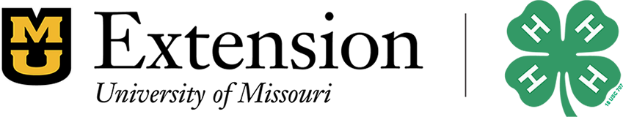 4-H Fashion Revue Score SheetKnit/CrochetContestant Number/Name:___________________________________Division (circle one): Junior(8-10)   Intermediate(11-13)   Senior(14-18)Category (circle one):    Knit    CrochetCounty: _______________   Region:___________________Fashion Revue Knit/Crochet Interview QuestionsWhat is one thing you learned?What knitting/crochet experiences have you had?Why do you crochet? Fit? Originality? Cost?What was a new technique for you in creating this garment?What alterations if any did you have to make the pattern?Tell us about other knit/crochet projects of yours.What surprised you about making this?Which technique did you find the easiest?Which technique did you find the most difficult?What is your next knit/crochet project?How do you think your knit/crochet garment compares with purchased garments?Where do you plan to wear this outfit?Why are the materials you used a good choice for your garment? Describe characteristics that make it suitable for the intended use of the garment.Why did you choose to knit/crochet this garment rather than buy it?Fashion Revue Judging CriteriaPossible PointsCommentsPoints AwardedOral Presentation Skills & Content(5 pts) Introductory presentation/Creates a good first impression/Articulate(5 pts) Uses positive vocal qualities and facial qualities(5 pts) Maintains eye contact(5 pts) Describes garment and project work related specifically to garment(5 pts) Knowledge of garment textiles, fixtures & care25Appearance and Construction of Outfit/Garment(10 pts) Suitability of materials, yarn & hook size in relation to design & end product.(10 pts) Stitches well executed, uniform stich size throughout(10 pts) Gauge correct; tension uniform(5 pts) Yarn ends joined and woven in inconspicuously(5 pts) Buttons and zippers function properly and are evenly spaced40Response to Judges’ Questions(5 pts) Answers questions correctly, with confidence(5 pts) Possesses good verbal communication skills(5 pts) Interaction with Judges(5 pts) Responses demonstrate project knowledge20Modeling(5 pts) Self-confidence, poise, walk and gestures(5 pts) Grooming(5 pts) Appearance of garment (clean, neat)15Judge’s Signature100